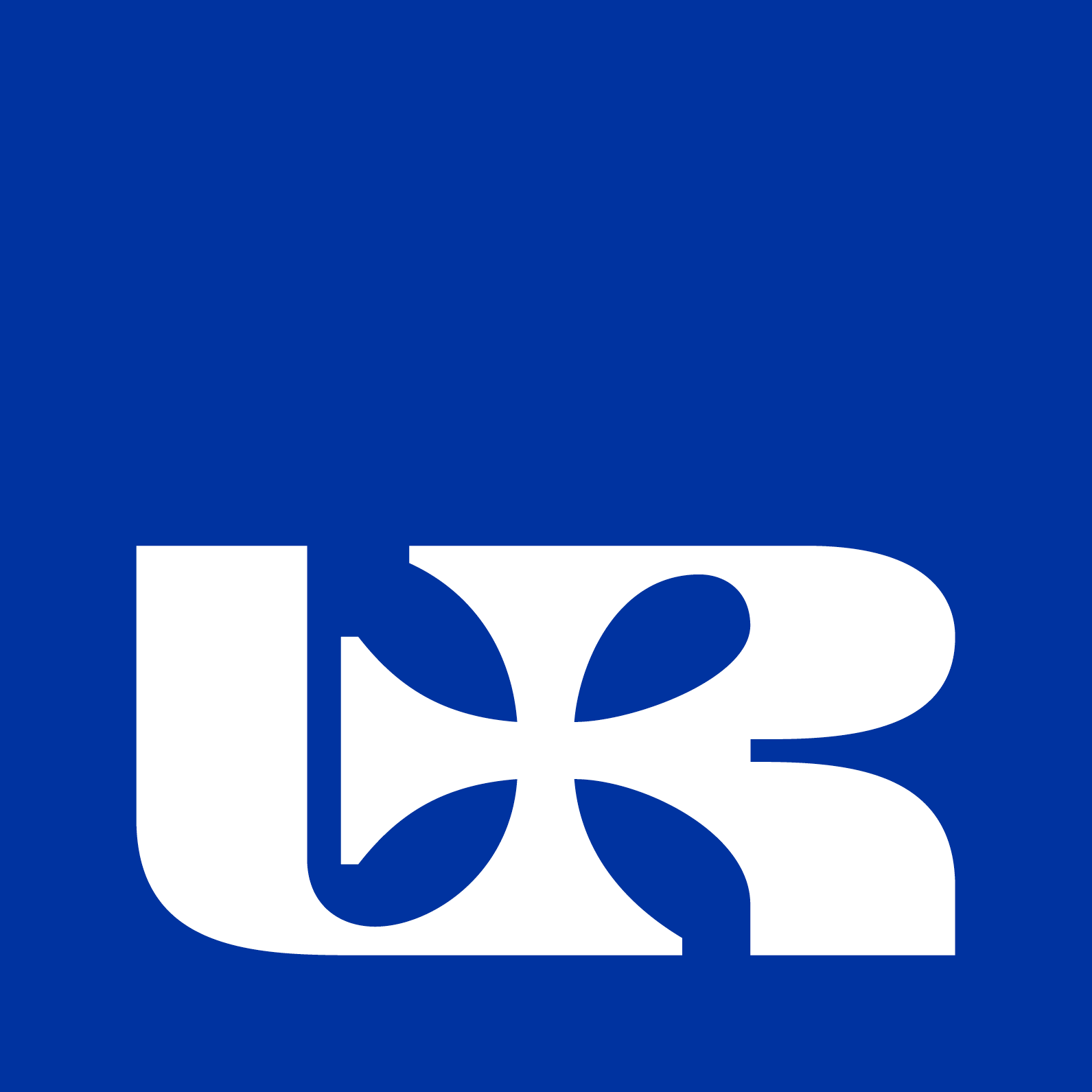 UNIWERSYTET RZESZOWSKI Kolegium NaukImię i Nazwisko studentaNr albumu:KierunekTytuł (temat) pracy dyplomowejPraca licencjacka/magisterska/inżynierskaPraca wykonana pod kierunkiem….....……………………………………..Rzeszów, data